Игра-путешествие «Идём в поход!»Автор: Пешко О. С., учитель истории.Цель: в игровой форме провести подготовку детей к предстоящему походу.Задачи: Образовательные:-популяризация спортивного туризма, как удовлетворение естественной потребности детей в непосредственном познании окружающего мира, своего края;- формирование навыков туристкой техники; - изучение основ туристского быта.Развивающие:- развитие активной туристско-спортивной деятельности  детей;- развитие интереса к изучению туризма.Воспитательные:- воспитание  физически здоровой, нравственной личности, любящей и знающей свой край.Оборудование и материалы:  таблица результатов; маркер;  «Личное и групповое снаряжение туриста»; верёвки для вязания туристских узлов; карточки с названиями костров – нодья, колодец, пушка, таежный, звездный; комплекты хвороста (или карандашей) по числу команд; продукты питания, запаянные в полиэтиленовую пленку и пронумерованные (манная крупа, гречневая крупа, крахмал, ячневая крупа, соль, сахар и т.д.), дипломы для всех команд, медали для победителей; фишки для жеребьевки команд, “боратинки” Магнитофон для музыкального оформления конкурсов.За несколько дней до игры участвующим командам дается задание:красочно изобразить на бумаге один из законов туристов (список прилагается);инсценировать один из туристских законов;выучить туристскую песню.Игра- путешествие может проходить в палаточном лагере на открытом воздухе или в зале, который оформлен плакатами и фотографиями на туристскую тематику. На одной из стен  (или дереве) вывешены плакаты с законами юных туристов – домашнее задание команд.Условия игры: разделить участников команды на группы по 4-5 человек, из числа детей, имеющих знания, умения и навыки в области туризма и краеведения, сформировать жюри во главе с педагогом.Игра состоит из 8 этапов:Количество баллов назовём боратинка (местное название монеты солид, имевшей обращение на территории Бреста в XVI веке). Каждый этап оценивается в определённое количество боратинок в зависимости от сложности.Ход. Ведущий знакомит с условиями игры 1 этап «Рюкзак Робинзона» - 2 б.Из предложенных вещей нужно отобрать только необходимые для похода и правильно сложить.2б.2 этап «У природы нет плохой погоды» Продолжить народную примету (3 б.):«Куры прячутся заранее на настил- завтра будет (дождь)»«Цветки ноготков закрылись раньше обычного – жди (ненастье)»Перед дождем луна мутновата или бледна, перед ветром - (чиста и ярка).Сбежались жучки в одну кучку – быть (ненастью). Иней на деревьях - к морозам, туман – к (оттепелям)Послеобеденный дождь длиться (долго).3 этап Конкурс туристских загадокНаивысшая оценка за этот конкурс выставляется и оглашается по количеству загадок, участвующих в конкурсе. За каждый правильно угаданный ответ – 1 боратинка. Ведущий загадывает загадки каждой команде, остальные команды должны молчать, так как их ответ не будет засчитан, и лишь в случае неправильного ответа команды может быть принят ответ других команд. В этом случае ответившая команда получает в свою копилку еще один балл.Итак, загадка первой команде:Где бы ты ни находился,Даже если только заблудился,Он укажет тебе друг,Путь на север и на юг. (Компас)Загадка второй команде:На привале нам помог,Суп сварил, картошку спек,Для похода он хорош,Да с собою не возьмешь. (Костер)Загадка третьей команде:Он с тобою и со мнойШел лесными стежкамиДруг походный за спинойНа ремнях с застежками. (Рюкзак)Загадка четвертой команде:Качается стрелка туда и сюда
         Покажет нам север и юг без труда. (Компас)В конце конкурса жюри оглашает результаты команд.4 этап «Узелки на память и не только». Задание: завязать узлы прямой, “булинь”, академический. (3б.) 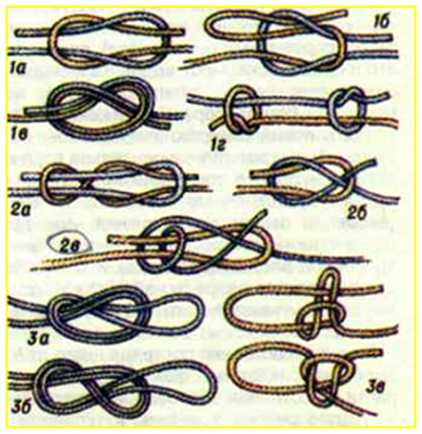 Справка: виды узлов:1а – прямой, 1б – рифовый,1в – встречный, 1г – ткацкий, 2а – академический, 2б – шкотовый,2в – брамшкотовый, 3а – проводник,3б – восьмерка, 3в – “булинь”.5. «Правда Мюнхаузена» Задание: найди ошибки в краеведческом тексте (3б.).Сегодня 13 июня, четверг. Завтра мы идём в поход. Я очень долго ждал этого дня, ведь я иду в первый раз. Солнце в закате, ярко-красное, к ясной погоде. Сбор на вокзале. Электричкой «Брест- Минск» мы доедем до станции Дубица. Здание станции старинное, ему уже 200 лет. Дальше мы пойдём вдоль речки Лесная.6. Ориентирование.  (3 боратинки)Вы потеряли часы, в лагерь надо вернуться к 17.00. Как определить время?Компас остался в лагере, а вам надо определить стороны света. Как вы это сделаете?7. «Находчивый турист» или используй то, что под рукой! (5б.)Закончилась питьевая вода. Как быть?Нет холодильника. Как сохранить продукты в прохладе?Турист порезал ногу. Аптечки рядом не оказалось. Чем помочь?Туриста укусила гадюка. В чём выражается первая помощь?Человека ужалила пчела. Какие меры надо принимать? (извлечь жало, протереть ужаленное место нашатырным спиртом, соком лука и чеснока, валидолом).8 этап «Привал»Ведущий: Конкурс походной туристской песни завершает нашу игру “Идём в поход”. Наивысшая оценка – 5 б.Туристы всегда любят исполнять песни у костра. И мы послушаем и оценим эти песни, представив себя возле согревающего огонька.Команды выступают в порядке очередности.9 этап. Правила юных туристов. Участники озвучивают 5 правил юных туристов, разработанных ими, с инсценировкой.Дорогу осилит идущий.Нельзя понять смысл туризма, сидя дома.Идешь в поход – не бойся, боишься – не ходи.Плохой поход бывает только у плохих туристов. Если ты устал – помоги товарищу, и тебе станет легчеПосле исполнения конкурсных песен ведущий предлагает всем командам исполнить песню Олега Митяева “Изгиб гитары желтой”.Подведение итогов.Ведущий: Все команды выступили хорошо, показав свои туристские навыки. Тот, кто не дотянул до победы, не расстраивайтесь. У нас действует олимпийский принцип: главное – не победа, главное – участие!Все участники награждаются памятными дипломами. А победители –самодельными медалями. К грамотам и медалям прилагаются “боратинки”.